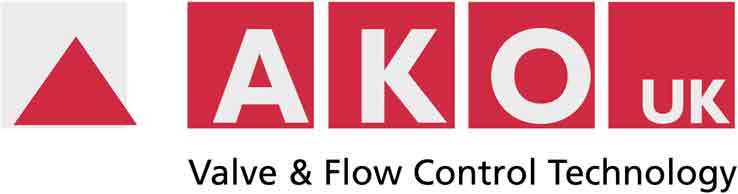 AKO UK PINCH VALVE APPLICATION QUESTIONNAIREThank you for taking five minutes of your day to fill in this questionnaire. Once completed, please kindly send accompanied by photo(s) of your Pinch Valve in situ within the working environment to charlotte@ako-valves.com. ·         Media passing through valve:  ·         Temperature of media:·         Pressure of media:·         Position of valve/where it is installed:·         Is the Pinch Valve normally open or normally closed?·         Number of cycles per day (if known):·         Is there any degree of vacuum being used? If so, how much?·         How much air is used to close the Pinch Valve? Any additional notes:·         What kind of company is the Pinch Valve(s) used in? (Brief description of what they do): ·         How long has your company been using Pinch Valves? ·         What made you/your company decide to use a Pinch Valve within the above application?·         Have you/your company ever used other conventional types of valves such as Ball Valves, Butterfly Valves, Check Valves, Diaphragm Valves etc? If so, what was/is your experience with using them? ·         What is your overall satisfaction with the AKO Pinch Valve?·         How often is the rubber sleeve replaced? ·         Are any accessories used with the Pinch Valve such as solenoids, pressure switch, regulator etc?·         Is there a potential for more Pinch Valves in the future or is the company just repairing the sleeves when needed?·         Do you know of any other similar companies who might be interested in using our products?